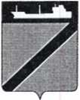 АДМИНИСТРАЦИЯ ТУАПСИНСКОГО ГОРОДСКОГО ПОСЕЛЕНИЯТУАПСИНСКОГО РАЙОНАПОСТАНОВЛЕНИЕот  22.10.2021г.                                                            № 950г. ТуапсеОб отмене постановления администрации Туапсинскогогородского поселения от 16 декабря 2015 года №1629 «Об утвержденииадминистративного регламента исполнения муниципальной функции «Осуществление муниципального контроля в области торговой деятельности на территории Туапсинского поселения» с изменениями, внесенными постановлением от 01 июля 2016 года №1027 В соответствии с п.2 ст.3 Федерального закона  Российской Федерации от 31 июля 2020 года № 248-ФЗ «О государственном контроле (надзоре) и муниципальном контроле в Российской Федерации», на основании протеста Туапсинской межрайонной прокуратуры от 14 октября 2021 года №7-02-2021 п о с т а н о в л я ю:1. Отменить:- постановление  администрации Туапсинского городского поселения от 16 декабря 2015 года № 1629 «Об утверждении административного регламента исполнения муниципальной функции «Осуществление муниципального контроля в области торговой деятельности на территории Туапсинского поселения»;- постановление администрации Туапсинского городского поселения от 01 июля 2016 года № 1027 «О внесении изменений в постановление администрации Туапсинского городского поселения от 16 декабря 2015 года №1629 «Об утверждении административного регламента исполнения муниципальной функции «Осуществление муниципального контроля в области торговой деятельности на территории Туапсинского поселения».2. Управлению экономики, транспорта и торговли (Николенко К.И.) разместить настоящее постановление на официальном сайте администрации Туапсинского городского поселения в информативно - коммуникационной сети «Интернет».3. Общему отделу администрации Туапсинского городского поселения  (Кот А.И.) обнародовать настоящее постановление в установленном порядке.24. Контроль за выполнением настоящего постановления возложить на исполняющего обязанности заместителя главы администрации Туапсинского городского поселения К.И.Николенко.5. Постановление вступает в силу со дня его официального обнародования.Глава Туапсинскогогородского поселенияТуапсинского района                                                                    С.В. Бондаренко